Página : 1Página : 1Página : 1/111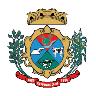 ESTADO DO RIO GRANDE DO SULESTADO DO RIO GRANDE DO SULESTADO DO RIO GRANDE DO SULPágina : 1Página : 1Página : 1/111ESTADO DO RIO GRANDE DO SULESTADO DO RIO GRANDE DO SULESTADO DO RIO GRANDE DO SULPREFEITURA MUNICIPAL CAPÃO BONITO DO SULPREFEITURA MUNICIPAL CAPÃO BONITO DO SULPREFEITURA MUNICIPAL CAPÃO BONITO DO SULC.N.P.J.:04.215.971/0001-0004.215.971/0001-00Município:CAPÃO BONITO DO SULCAPÃO BONITO DO SULPROJETO DE LEI 48/2023, DE 28 DE NOVEMBRO DE 2023.PROJETO DE LEI 48/2023, DE 28 DE NOVEMBRO DE 2023.PROJETO DE LEI 48/2023, DE 28 DE NOVEMBRO DE 2023.PROJETO DE LEI 48/2023, DE 28 DE NOVEMBRO DE 2023.PROJETO DE LEI 48/2023, DE 28 DE NOVEMBRO DE 2023.PROJETO DE LEI 48/2023, DE 28 DE NOVEMBRO DE 2023.PROJETO DE LEI 48/2023, DE 28 DE NOVEMBRO DE 2023.PROJETO DE LEI 48/2023, DE 28 DE NOVEMBRO DE 2023.PROJETO DE LEI 48/2023, DE 28 DE NOVEMBRO DE 2023.PROJETO DE LEI 48/2023, DE 28 DE NOVEMBRO DE 2023.PROJETO DE LEI 48/2023, DE 28 DE NOVEMBRO DE 2023.PROJETO DE LEI 48/2023, DE 28 DE NOVEMBRO DE 2023.PROJETO DE LEI 48/2023, DE 28 DE NOVEMBRO DE 2023.PROJETO DE LEI 48/2023, DE 28 DE NOVEMBRO DE 2023.PROJETO DE LEI 48/2023, DE 28 DE NOVEMBRO DE 2023.PROJETO DE LEI 48/2023, DE 28 DE NOVEMBRO DE 2023.PROJETO DE LEI 48/2023, DE 28 DE NOVEMBRO DE 2023.PROJETO DE LEI 48/2023, DE 28 DE NOVEMBRO DE 2023.PROJETO DE LEI 48/2023, DE 28 DE NOVEMBRO DE 2023.PROJETO DE LEI 48/2023, DE 28 DE NOVEMBRO DE 2023.PROJETO DE LEI 48/2023, DE 28 DE NOVEMBRO DE 2023.Abre crédito adicional especial, no Orçamento 2023.Abre crédito adicional especial, no Orçamento 2023.Abre crédito adicional especial, no Orçamento 2023.Abre crédito adicional especial, no Orçamento 2023.Abre crédito adicional especial, no Orçamento 2023.Abre crédito adicional especial, no Orçamento 2023.Abre crédito adicional especial, no Orçamento 2023.Abre crédito adicional especial, no Orçamento 2023.Abre crédito adicional especial, no Orçamento 2023.Abre crédito adicional especial, no Orçamento 2023.Abre crédito adicional especial, no Orçamento 2023.Abre crédito adicional especial, no Orçamento 2023.Abre crédito adicional especial, no Orçamento 2023.Art. 1º -Art. 1º -Art. 1º -Art. 1º -Art. 1º -Fica aberto no corrente exercício Crédito no valor de R$ 12.000,00, para a(s) seguinte(s) dotação(ões) orçamentária(s):Fica aberto no corrente exercício Crédito no valor de R$ 12.000,00, para a(s) seguinte(s) dotação(ões) orçamentária(s):Fica aberto no corrente exercício Crédito no valor de R$ 12.000,00, para a(s) seguinte(s) dotação(ões) orçamentária(s):Fica aberto no corrente exercício Crédito no valor de R$ 12.000,00, para a(s) seguinte(s) dotação(ões) orçamentária(s):Fica aberto no corrente exercício Crédito no valor de R$ 12.000,00, para a(s) seguinte(s) dotação(ões) orçamentária(s):Fica aberto no corrente exercício Crédito no valor de R$ 12.000,00, para a(s) seguinte(s) dotação(ões) orçamentária(s):Fica aberto no corrente exercício Crédito no valor de R$ 12.000,00, para a(s) seguinte(s) dotação(ões) orçamentária(s):Fica aberto no corrente exercício Crédito no valor de R$ 12.000,00, para a(s) seguinte(s) dotação(ões) orçamentária(s):Fica aberto no corrente exercício Crédito no valor de R$ 12.000,00, para a(s) seguinte(s) dotação(ões) orçamentária(s):Fica aberto no corrente exercício Crédito no valor de R$ 12.000,00, para a(s) seguinte(s) dotação(ões) orçamentária(s):Fica aberto no corrente exercício Crédito no valor de R$ 12.000,00, para a(s) seguinte(s) dotação(ões) orçamentária(s):Fica aberto no corrente exercício Crédito no valor de R$ 12.000,00, para a(s) seguinte(s) dotação(ões) orçamentária(s):Fica aberto no corrente exercício Crédito no valor de R$ 12.000,00, para a(s) seguinte(s) dotação(ões) orçamentária(s):Fica aberto no corrente exercício Crédito no valor de R$ 12.000,00, para a(s) seguinte(s) dotação(ões) orçamentária(s):Fica aberto no corrente exercício Crédito no valor de R$ 12.000,00, para a(s) seguinte(s) dotação(ões) orçamentária(s):Fica aberto no corrente exercício Crédito no valor de R$ 12.000,00, para a(s) seguinte(s) dotação(ões) orçamentária(s):Fica aberto no corrente exercício Crédito no valor de R$ 12.000,00, para a(s) seguinte(s) dotação(ões) orçamentária(s):06.000 - SM DE SAUDE E ASSISTENCIA SOCIAL06.000 - SM DE SAUDE E ASSISTENCIA SOCIAL06.000 - SM DE SAUDE E ASSISTENCIA SOCIAL06.000 - SM DE SAUDE E ASSISTENCIA SOCIAL06.000 - SM DE SAUDE E ASSISTENCIA SOCIAL06.000 - SM DE SAUDE E ASSISTENCIA SOCIAL06.000 - SM DE SAUDE E ASSISTENCIA SOCIAL06.000 - SM DE SAUDE E ASSISTENCIA SOCIAL06.000 - SM DE SAUDE E ASSISTENCIA SOCIAL06.000 - SM DE SAUDE E ASSISTENCIA SOCIAL06.000 - SM DE SAUDE E ASSISTENCIA SOCIAL06.003 - CONSÓRCIOS PUBLICOS06.003 - CONSÓRCIOS PUBLICOS06.003 - CONSÓRCIOS PUBLICOS06.003 - CONSÓRCIOS PUBLICOS06.003 - CONSÓRCIOS PUBLICOS06.003 - CONSÓRCIOS PUBLICOS06.003 - CONSÓRCIOS PUBLICOS06.003 - CONSÓRCIOS PUBLICOS06.003 - CONSÓRCIOS PUBLICOS06.003 - CONSÓRCIOS PUBLICOS06.003 - CONSÓRCIOS PUBLICOS06.003.10.301.1149.2735-3.1.71.70.00.00.00.00 - RATEIO PELA PARTICIPAÇÃO EM CONSÓRCIO 06.003.10.301.1149.2735-3.1.71.70.00.00.00.00 - RATEIO PELA PARTICIPAÇÃO EM CONSÓRCIO 06.003.10.301.1149.2735-3.1.71.70.00.00.00.00 - RATEIO PELA PARTICIPAÇÃO EM CONSÓRCIO 06.003.10.301.1149.2735-3.1.71.70.00.00.00.00 - RATEIO PELA PARTICIPAÇÃO EM CONSÓRCIO 06.003.10.301.1149.2735-3.1.71.70.00.00.00.00 - RATEIO PELA PARTICIPAÇÃO EM CONSÓRCIO 06.003.10.301.1149.2735-3.1.71.70.00.00.00.00 - RATEIO PELA PARTICIPAÇÃO EM CONSÓRCIO 06.003.10.301.1149.2735-3.1.71.70.00.00.00.00 - RATEIO PELA PARTICIPAÇÃO EM CONSÓRCIO 06.003.10.301.1149.2735-3.1.71.70.00.00.00.00 - RATEIO PELA PARTICIPAÇÃO EM CONSÓRCIO 06.003.10.301.1149.2735-3.1.71.70.00.00.00.00 - RATEIO PELA PARTICIPAÇÃO EM CONSÓRCIO 06.003.10.301.1149.2735-3.1.71.70.00.00.00.00 - RATEIO PELA PARTICIPAÇÃO EM CONSÓRCIO 06.003.10.301.1149.2735-3.1.71.70.00.00.00.00 - RATEIO PELA PARTICIPAÇÃO EM CONSÓRCIO R$6.600,00R$6.600,00R$6.600,0006.000 - SM DE SAUDE E ASSISTENCIA SOCIAL06.000 - SM DE SAUDE E ASSISTENCIA SOCIAL06.000 - SM DE SAUDE E ASSISTENCIA SOCIAL06.000 - SM DE SAUDE E ASSISTENCIA SOCIAL06.000 - SM DE SAUDE E ASSISTENCIA SOCIAL06.000 - SM DE SAUDE E ASSISTENCIA SOCIAL06.000 - SM DE SAUDE E ASSISTENCIA SOCIAL06.000 - SM DE SAUDE E ASSISTENCIA SOCIAL06.000 - SM DE SAUDE E ASSISTENCIA SOCIAL06.000 - SM DE SAUDE E ASSISTENCIA SOCIAL06.000 - SM DE SAUDE E ASSISTENCIA SOCIAL06.003 - CONSÓRCIOS PUBLICOS06.003 - CONSÓRCIOS PUBLICOS06.003 - CONSÓRCIOS PUBLICOS06.003 - CONSÓRCIOS PUBLICOS06.003 - CONSÓRCIOS PUBLICOS06.003 - CONSÓRCIOS PUBLICOS06.003 - CONSÓRCIOS PUBLICOS06.003 - CONSÓRCIOS PUBLICOS06.003 - CONSÓRCIOS PUBLICOS06.003 - CONSÓRCIOS PUBLICOS06.003 - CONSÓRCIOS PUBLICOS06.003.10.301.1149.2735-3.3.71.70.00.00.00.00 - RATEIO PELA PARTICIPAÇÃO EM CONSÓRCIO 06.003.10.301.1149.2735-3.3.71.70.00.00.00.00 - RATEIO PELA PARTICIPAÇÃO EM CONSÓRCIO 06.003.10.301.1149.2735-3.3.71.70.00.00.00.00 - RATEIO PELA PARTICIPAÇÃO EM CONSÓRCIO 06.003.10.301.1149.2735-3.3.71.70.00.00.00.00 - RATEIO PELA PARTICIPAÇÃO EM CONSÓRCIO 06.003.10.301.1149.2735-3.3.71.70.00.00.00.00 - RATEIO PELA PARTICIPAÇÃO EM CONSÓRCIO 06.003.10.301.1149.2735-3.3.71.70.00.00.00.00 - RATEIO PELA PARTICIPAÇÃO EM CONSÓRCIO 06.003.10.301.1149.2735-3.3.71.70.00.00.00.00 - RATEIO PELA PARTICIPAÇÃO EM CONSÓRCIO 06.003.10.301.1149.2735-3.3.71.70.00.00.00.00 - RATEIO PELA PARTICIPAÇÃO EM CONSÓRCIO 06.003.10.301.1149.2735-3.3.71.70.00.00.00.00 - RATEIO PELA PARTICIPAÇÃO EM CONSÓRCIO 06.003.10.301.1149.2735-3.3.71.70.00.00.00.00 - RATEIO PELA PARTICIPAÇÃO EM CONSÓRCIO 06.003.10.301.1149.2735-3.3.71.70.00.00.00.00 - RATEIO PELA PARTICIPAÇÃO EM CONSÓRCIO R$5.400,00R$5.400,00R$5.400,00Art. 2º -Art. 2º -Art. 2º -Art. 2º -Art. 2º -Para atendimento da Alteração Orçamentária que trata o artigo anterior serão utilizados recursos provenientes de:Para atendimento da Alteração Orçamentária que trata o artigo anterior serão utilizados recursos provenientes de:Para atendimento da Alteração Orçamentária que trata o artigo anterior serão utilizados recursos provenientes de:Para atendimento da Alteração Orçamentária que trata o artigo anterior serão utilizados recursos provenientes de:Para atendimento da Alteração Orçamentária que trata o artigo anterior serão utilizados recursos provenientes de:Para atendimento da Alteração Orçamentária que trata o artigo anterior serão utilizados recursos provenientes de:Para atendimento da Alteração Orçamentária que trata o artigo anterior serão utilizados recursos provenientes de:Para atendimento da Alteração Orçamentária que trata o artigo anterior serão utilizados recursos provenientes de:Para atendimento da Alteração Orçamentária que trata o artigo anterior serão utilizados recursos provenientes de:Para atendimento da Alteração Orçamentária que trata o artigo anterior serão utilizados recursos provenientes de:Para atendimento da Alteração Orçamentária que trata o artigo anterior serão utilizados recursos provenientes de:Para atendimento da Alteração Orçamentária que trata o artigo anterior serão utilizados recursos provenientes de:Para atendimento da Alteração Orçamentária que trata o artigo anterior serão utilizados recursos provenientes de:Para atendimento da Alteração Orçamentária que trata o artigo anterior serão utilizados recursos provenientes de:Para atendimento da Alteração Orçamentária que trata o artigo anterior serão utilizados recursos provenientes de:Para atendimento da Alteração Orçamentária que trata o artigo anterior serão utilizados recursos provenientes de:Para atendimento da Alteração Orçamentária que trata o artigo anterior serão utilizados recursos provenientes de:Excesso de arrecadação (Art. 43, § 1º, inciso II da Lei 4.320/64) - Excesso de arrecadação (Art. 43, § 1º, inciso II da Lei 4.320/64) - Excesso de arrecadação (Art. 43, § 1º, inciso II da Lei 4.320/64) - Excesso de arrecadação (Art. 43, § 1º, inciso II da Lei 4.320/64) - Excesso de arrecadação (Art. 43, § 1º, inciso II da Lei 4.320/64) - Excesso de arrecadação (Art. 43, § 1º, inciso II da Lei 4.320/64) - Excesso de arrecadação (Art. 43, § 1º, inciso II da Lei 4.320/64) - Excesso de arrecadação (Art. 43, § 1º, inciso II da Lei 4.320/64) - Excesso de arrecadação (Art. 43, § 1º, inciso II da Lei 4.320/64) - Excesso de arrecadação (Art. 43, § 1º, inciso II da Lei 4.320/64) - Excesso de arrecadação (Art. 43, § 1º, inciso II da Lei 4.320/64) - Excesso de arrecadação (Art. 43, § 1º, inciso II da Lei 4.320/64)Excesso de arrecadação (Art. 43, § 1º, inciso II da Lei 4.320/64)Excesso de arrecadação (Art. 43, § 1º, inciso II da Lei 4.320/64)Excesso de arrecadação (Art. 43, § 1º, inciso II da Lei 4.320/64)Excesso de arrecadação (Art. 43, § 1º, inciso II da Lei 4.320/64)Excesso de arrecadação (Art. 43, § 1º, inciso II da Lei 4.320/64)Excesso de arrecadação (Art. 43, § 1º, inciso II da Lei 4.320/64)Excesso de arrecadação (Art. 43, § 1º, inciso II da Lei 4.320/64)Excesso de arrecadação (Art. 43, § 1º, inciso II da Lei 4.320/64)Excesso de arrecadação (Art. 43, § 1º, inciso II da Lei 4.320/64)Excesso de arrecadação (Art. 43, § 1º, inciso II da Lei 4.320/64)R$6.600,00R$6.600,00R$6.600,00Excesso de arrecadação (Art. 43, § 1º, inciso II da Lei 4.320/64) - Excesso de arrecadação (Art. 43, § 1º, inciso II da Lei 4.320/64) - Excesso de arrecadação (Art. 43, § 1º, inciso II da Lei 4.320/64) - Excesso de arrecadação (Art. 43, § 1º, inciso II da Lei 4.320/64) - Excesso de arrecadação (Art. 43, § 1º, inciso II da Lei 4.320/64) - Excesso de arrecadação (Art. 43, § 1º, inciso II da Lei 4.320/64) - Excesso de arrecadação (Art. 43, § 1º, inciso II da Lei 4.320/64) - Excesso de arrecadação (Art. 43, § 1º, inciso II da Lei 4.320/64) - Excesso de arrecadação (Art. 43, § 1º, inciso II da Lei 4.320/64) - Excesso de arrecadação (Art. 43, § 1º, inciso II da Lei 4.320/64) - Excesso de arrecadação (Art. 43, § 1º, inciso II da Lei 4.320/64) - Excesso de arrecadação (Art. 43, § 1º, inciso II da Lei 4.320/64)Excesso de arrecadação (Art. 43, § 1º, inciso II da Lei 4.320/64)Excesso de arrecadação (Art. 43, § 1º, inciso II da Lei 4.320/64)Excesso de arrecadação (Art. 43, § 1º, inciso II da Lei 4.320/64)Excesso de arrecadação (Art. 43, § 1º, inciso II da Lei 4.320/64)Excesso de arrecadação (Art. 43, § 1º, inciso II da Lei 4.320/64)Excesso de arrecadação (Art. 43, § 1º, inciso II da Lei 4.320/64)Excesso de arrecadação (Art. 43, § 1º, inciso II da Lei 4.320/64)Excesso de arrecadação (Art. 43, § 1º, inciso II da Lei 4.320/64)Excesso de arrecadação (Art. 43, § 1º, inciso II da Lei 4.320/64)Excesso de arrecadação (Art. 43, § 1º, inciso II da Lei 4.320/64)R$5.400,00R$5.400,00R$5.400,00GABINETE DO PREFEITO MUNICIPAL, 28 DE NOVEMBRO DE 2023.GABINETE DO PREFEITO MUNICIPAL, 28 DE NOVEMBRO DE 2023.GABINETE DO PREFEITO MUNICIPAL, 28 DE NOVEMBRO DE 2023.GABINETE DO PREFEITO MUNICIPAL, 28 DE NOVEMBRO DE 2023.GABINETE DO PREFEITO MUNICIPAL, 28 DE NOVEMBRO DE 2023.GABINETE DO PREFEITO MUNICIPAL, 28 DE NOVEMBRO DE 2023.GABINETE DO PREFEITO MUNICIPAL, 28 DE NOVEMBRO DE 2023.GABINETE DO PREFEITO MUNICIPAL, 28 DE NOVEMBRO DE 2023.GABINETE DO PREFEITO MUNICIPAL, 28 DE NOVEMBRO DE 2023.GABINETE DO PREFEITO MUNICIPAL, 28 DE NOVEMBRO DE 2023.GABINETE DO PREFEITO MUNICIPAL, 28 DE NOVEMBRO DE 2023.GABINETE DO PREFEITO MUNICIPAL, 28 DE NOVEMBRO DE 2023.GABINETE DO PREFEITO MUNICIPAL, 28 DE NOVEMBRO DE 2023.GABINETE DO PREFEITO MUNICIPAL, 28 DE NOVEMBRO DE 2023.GABINETE DO PREFEITO MUNICIPAL, 28 DE NOVEMBRO DE 2023.GABINETE DO PREFEITO MUNICIPAL, 28 DE NOVEMBRO DE 2023.GABINETE DO PREFEITO MUNICIPAL, 28 DE NOVEMBRO DE 2023.GABINETE DO PREFEITO MUNICIPAL, 28 DE NOVEMBRO DE 2023.GABINETE DO PREFEITO MUNICIPAL, 28 DE NOVEMBRO DE 2023.GABINETE DO PREFEITO MUNICIPAL, 28 DE NOVEMBRO DE 2023.GABINETE DO PREFEITO MUNICIPAL, 28 DE NOVEMBRO DE 2023.Sistema Contábil - Betha Sistemas. Usuário: gustavoborges. Emissão: 28/11/2023, às 13:27:10. Protocolo: d64a4b3e-fb37-43d5-a112-4ec3f70c0558Sistema Contábil - Betha Sistemas. Usuário: gustavoborges. Emissão: 28/11/2023, às 13:27:10. Protocolo: d64a4b3e-fb37-43d5-a112-4ec3f70c0558Sistema Contábil - Betha Sistemas. Usuário: gustavoborges. Emissão: 28/11/2023, às 13:27:10. Protocolo: d64a4b3e-fb37-43d5-a112-4ec3f70c0558Sistema Contábil - Betha Sistemas. Usuário: gustavoborges. Emissão: 28/11/2023, às 13:27:10. Protocolo: d64a4b3e-fb37-43d5-a112-4ec3f70c0558Sistema Contábil - Betha Sistemas. Usuário: gustavoborges. Emissão: 28/11/2023, às 13:27:10. Protocolo: d64a4b3e-fb37-43d5-a112-4ec3f70c0558Sistema Contábil - Betha Sistemas. Usuário: gustavoborges. Emissão: 28/11/2023, às 13:27:10. Protocolo: d64a4b3e-fb37-43d5-a112-4ec3f70c0558Sistema Contábil - Betha Sistemas. Usuário: gustavoborges. Emissão: 28/11/2023, às 13:27:10. Protocolo: d64a4b3e-fb37-43d5-a112-4ec3f70c0558Sistema Contábil - Betha Sistemas. Usuário: gustavoborges. Emissão: 28/11/2023, às 13:27:10. Protocolo: d64a4b3e-fb37-43d5-a112-4ec3f70c0558Sistema Contábil - Betha Sistemas. Usuário: gustavoborges. Emissão: 28/11/2023, às 13:27:10. Protocolo: d64a4b3e-fb37-43d5-a112-4ec3f70c0558Sistema Contábil - Betha Sistemas. Usuário: gustavoborges. Emissão: 28/11/2023, às 13:27:10. Protocolo: d64a4b3e-fb37-43d5-a112-4ec3f70c0558Sistema Contábil - Betha Sistemas. Usuário: gustavoborges. Emissão: 28/11/2023, às 13:27:10. Protocolo: d64a4b3e-fb37-43d5-a112-4ec3f70c0558Sistema Contábil - Betha Sistemas. Usuário: gustavoborges. Emissão: 28/11/2023, às 13:27:10. Protocolo: d64a4b3e-fb37-43d5-a112-4ec3f70c0558Sistema Contábil - Betha Sistemas. Usuário: gustavoborges. Emissão: 28/11/2023, às 13:27:10. Protocolo: d64a4b3e-fb37-43d5-a112-4ec3f70c0558Sistema Contábil - Betha Sistemas. Usuário: gustavoborges. Emissão: 28/11/2023, às 13:27:10. Protocolo: d64a4b3e-fb37-43d5-a112-4ec3f70c0558Sistema Contábil - Betha Sistemas. Usuário: gustavoborges. Emissão: 28/11/2023, às 13:27:10. Protocolo: d64a4b3e-fb37-43d5-a112-4ec3f70c0558Sistema Contábil - Betha Sistemas. Usuário: gustavoborges. Emissão: 28/11/2023, às 13:27:10. Protocolo: d64a4b3e-fb37-43d5-a112-4ec3f70c0558Sistema Contábil - Betha Sistemas. Usuário: gustavoborges. Emissão: 28/11/2023, às 13:27:10. Protocolo: d64a4b3e-fb37-43d5-a112-4ec3f70c0558Sistema Contábil - Betha Sistemas. Usuário: gustavoborges. Emissão: 28/11/2023, às 13:27:10. Protocolo: d64a4b3e-fb37-43d5-a112-4ec3f70c0558Sistema Contábil - Betha Sistemas. Usuário: gustavoborges. Emissão: 28/11/2023, às 13:27:10. Protocolo: d64a4b3e-fb37-43d5-a112-4ec3f70c0558Sistema Contábil - Betha Sistemas. Usuário: gustavoborges. Emissão: 28/11/2023, às 13:27:10. Protocolo: d64a4b3e-fb37-43d5-a112-4ec3f70c0558Sistema Contábil - Betha Sistemas. Usuário: gustavoborges. Emissão: 28/11/2023, às 13:27:10. Protocolo: d64a4b3e-fb37-43d5-a112-4ec3f70c0558Sistema Contábil - Betha Sistemas. Usuário: gustavoborges. Emissão: 28/11/2023, às 13:27:10. Protocolo: d64a4b3e-fb37-43d5-a112-4ec3f70c0558Sistema Contábil - Betha Sistemas. Usuário: gustavoborges. Emissão: 28/11/2023, às 13:27:10. Protocolo: d64a4b3e-fb37-43d5-a112-4ec3f70c0558Sistema Contábil - Betha Sistemas. Usuário: gustavoborges. Emissão: 28/11/2023, às 13:27:10. Protocolo: d64a4b3e-fb37-43d5-a112-4ec3f70c0558Sistema Contábil - Betha Sistemas. Usuário: gustavoborges. Emissão: 28/11/2023, às 13:27:10. Protocolo: d64a4b3e-fb37-43d5-a112-4ec3f70c0558